What God Desires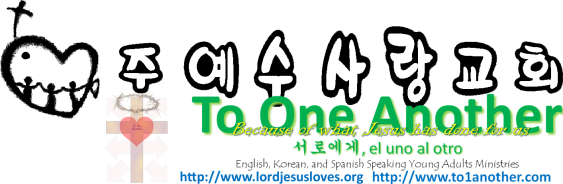 Pastor Yoo Nam KangMatthew 7:21January 6, 2013Matthew 7:21
“Not everyone who calls out to me, ‘Lord! Lord!’ will enter the Kingdom of Heaven. Only those who actually do the will of my Father in heaven will enter.1. God desires us to live in Jesus Christ2Corinthians 1:20
For all of God’s promises have been fulfilled in Christ with a resounding “Yes!” And through Christ, our “Amen” (which means “Yes”) ascends to God for his glory.Genesis 1:1
In the beginning God created the heavens and the earth.Revelation 22:21
May the grace of the Lord Jesus be with God’s holy peopleRomans 8:7
For the sinful nature is always hostile to God. It never did obey God’s laws, and it never will.Galatians 3:27
And all who have been united with Christ in baptism have put on Christ, like putting on new clothesGalatians 2:20
My old self has been crucified with Christ.[a] It is no longer I who live, but Christ lives in me. So I live in this earthly body by trusting in the Son of God, who loved me and gave himself for me.Romans 1:17
This Good News tells us how God makes us right in his sight. This is accomplished from start to finish by faith. As the Scriptures say, “It is through faith that a righteous person has life.”Exodus 14:14
The Lord himself will fight for you. Just stay calm.”Deuteronomy 1:29-30, 33
29 “But I said to you, ‘Don’t be shocked or afraid of them! 30 The Lord your God is going ahead of you. He will fight for you, just as you saw him do in Egypt. 33 who goes before you looking for the best places to camp, guiding you with a pillar of fire by night and a pillar of cloud by day.2Corinthians 2:17
You see, we are not like the many hucksters[a] who preach for personal profit. We preach the word of God with sincerity and with Christ’s authority, knowing that God is watching us.2. God desires all your faithJohn 14:1
“Don’t let your hearts be troubled. Trust in God, and trust also in me.Deuteronomy 3:22
Do not be afraid of the nations there, for the Lord your God will fight for you.’Galatians 3:14
Through Christ Jesus, God has blessed the Gentiles with the same blessing he promised to Abraham, so that we who are believers might receive the promised[a] Holy Spirit through faith.Matthew 8:13
Then Jesus said to the Roman officer, “Go back home. Because you believed, it has happened.” And the young servant was healed that same hour.Matthew 9:22, 27-30
22 Jesus turned around, and when he saw her he said, “Daughter, be encouraged! Your faith has made you well.” And the woman was healed at that moment. 27 After Jesus left the girl’s home, two blind men followed along behind him, shouting, “Son of David, have mercy on us!” 28 They went right into the house where he was staying, and Jesus asked them, “Do you believe I can make you see?” “Yes, Lord,” they told him, “we do.” 29 Then he touched their eyes and said, “Because of your faith, it will happen.” 30 Then their eyes were opened, and they could see! Jesus sternly warned them, “Don’t tell anyone about this.”John 14:1
“Don’t let your hearts be troubled. Trust in God, and trust also in me.3. God desires us to live according to His willMatthew 7:21
“Not everyone who calls out to me, ‘Lord! Lord!’ will enter the Kingdom of Heaven. Only those who actually do the will of my Father in heaven will enter.John 6:40
For it is my Father’s will that all who see his Son and believe in him should have eternal life. I will raise them up at the last day.”2Corinthians 1:20
For all of God’s promises have been fulfilled in Christ with a resounding “Yes!” And through Christ, our “Amen” (which means “Yes”) ascends to God for his glory.Meaning of CommunionLuke 22:14-20
14 When the time came, Jesus and the apostles sat down together at the table.15 Jesus said, “I have been very eager to eat this Passover meal with you before my suffering begins. 16 For I tell you now that I won’t eat this meal again until its meaning is fulfilled in the Kingdom of God.” 17 Then he took a cup of wine and gave thanks to God for it. Then he said, “Take this and share it among yourselves. 18 For I will not drink wine again until the Kingdom of God has come.” 19 He took some bread and gave thanks to God for it. Then he broke it in pieces and gave it to the disciples, saying, “This is my body, which is given for you. Do this to remember me.” 20 After supper he took another cup of wine and said, “This cup is the new covenant between God and his people—an agreement confirmed with my blood, which is poured out as a sacrifice for you.Galatians 2:20
My old self has been crucified with Christ. It is no longer I who live, but Christ lives in me. So I live in this earthly body by trusting in the Son of God, who loved me and gave himself for me.1Corinthians 11:25
In the same way, he took the cup of wine after supper, saying, “This cup is the new covenant between God and his people—an agreement confirmed with my blood. Do this to remember me as often as you drink it.”